St Patrick’s Day Menu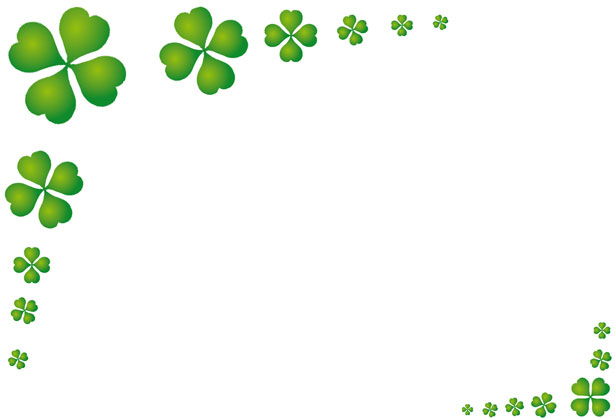 A Trio of mini StartersBeef & Guinness SoupIrish Whiskey & Beetroot Cured Salmon with Soured Whiskey CreamSteamed Chilli Mussels*Choice of Main CourseFire Smoked Bacon with Farrowed Root VegetablesIrish Stew with Braised Red CabbageWild Mushroom Suet PuddingPoached Fish with Parsley Cream*Served with Seasonal vegetables and Colcannon potatoes*A Trio of Mini DessertsIrish Apple CakeSalted Caramel & Chocolate TartIrish Jelly & Ice-cream*Coffee